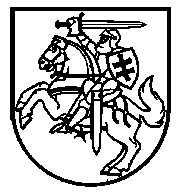 Lietuvos Respublikos VyriausybėnutarimasDėl KOMISIJOS SUDARYMO2015 m. sausio 14 d. Nr. 30
VilniusVadovaudamasi Lietuvos Respublikos Vyriausybės įstatymo 22 straipsnio 15 punktu ir 27 straipsnio 1, 4 ir 5 dalimis, Lietuvos Respublikos Vyriausybė nutaria:1. Sudaryti šią komisiją klausimams, susijusiems su Lietuvos žydų kultūra ir istorija, nagrinėti (toliau – komisija):Alminas Mačiulis	–	Lietuvos Respublikos Vyriausybės kancleris (komisijos pirmininkas);Lina Saulėnaitė	–	Lietuvos Respublikos Vyriausybės kanceliarijos Užsienio ir Europos Sąjungos reikalų skyriaus patarėja (komisijos sekretorė);Andrew Baker	–	Amerikos žydų komiteto tarptautinių reikalų direktorius;Mantvydas Bekešius	–	užsienio reikalų viceministras;Herbert Block	–	Amerikos žydų jungtinio paskirstymo komiteto, Jungtinių Amerikos Valstijų Amerikos paveldo užsienyje išsaugojimo komisijos vykdantysis direktorius;Jonathan Brent	–	Žydų studijų instituto vykdantysis direktorius;Vladas Bumelis	–	Izraelio valstybės garbės konsulas Lietuvoje;Andrijana Filinaitė	–	Kauno miesto savivaldybės administracijos Kultūros paveldo skyriaus vedėja;Abraham Ginsberg	–	Žydų kapinių Europoje išsaugojimo komiteto atstovas;Samuel Gruber	–	Žydų paveldo tyrimų centro direktorius;Miša Jakobas	–	Vilniaus Šolomo Aleichemo ORT gimnazijos direktorius;Elvinas Jankevičius	–	vidaus reikalų viceministras;Romas Jarockis	–	kultūros viceministras;Faina Kukliansky	–	Lietuvos žydų (litvakų) bendruomenės pirmininkė;Shmuel Levin	–	Lietuvos žydų religinės bendrijos pirmininkas;Leonidas Melnikas	–	Lietuvos muzikos ir teatro akademijos profesorius;Julius Pagojus	–	teisingumo viceministras;Evelina Petronė	–	Lietuvos Respublikos Vyriausybės kanceliarijos Užsienio ir Europos Sąjungos reikalų skyriaus vedėja;Gideon Taylor	–	Pasaulinės žydų restitucijos organizacijos atstovas;Rimantas Vaitkus	–	švietimo ir mokslo viceministras;Diana Varnaitė	–	Kultūros paveldo departamento prie Kultūros ministerijos direktorė; Vytautas Višinskis	–	viešosios įstaigos „Geros valios kompensacijos už žydų religinių bendruomenių nekilnojamąjį turtą disponavimo fondas“ direktorius;Markas Zingeris	–	Valstybinio Vilniaus Gaono žydų muziejaus direktorius.2. Pavesti komisijai:2.1. nagrinėti klausimus, susijusius su Lietuvos žydų kultūros ir istorijos paveldu, žydų kapinių ir žydų masinių kapaviečių Lietuvoje išsaugojimu, ir kitus Lietuvos žydų kultūros ir istorijos klausimus;2.2. teikti Lietuvos Respublikos Vyriausybei pasiūlymus dėl pavestų uždavinių įgyvendinimo.3. Nustatyti, kad komisiją ūkiškai ir techniškai aptarnauja Lietuvos Respublikos Vyriausybės kanceliarija.Finansų ministras,pavaduojantis Ministrą Pirmininką	Rimantas ŠadžiusKultūros ministras	Šarūnas Birutis